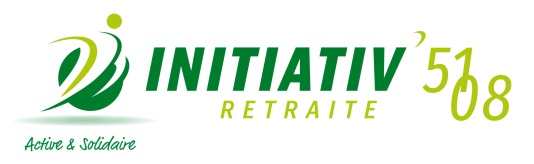 En raison du transport individuel, les inscriptions sont ouvertes à la famille ou aux amis dans la limite de 2 personnes par adhérent.Rendez-vous au Lac des Vielles Forges10 h 30 – Visite guidée à pied du village LES MAZURES12 h 15 – Déjeuner à la Ferme du Pont des Aulnes – LES MAZURES14 h 30 – Visite guidée de l’Abbaye LAVAL DIEU à MONTHERME, suivie d’un goûter avec des produits du terroirRetour à domicile au départ de MontherméCertains d’entre vous préféreront peut être uniquement profiter d’une journée de détente avec pêche, repas et jeux divers (pétanque, cartes ou autres… ) dans ce cas, n’oubliez pas d’apporter votre matériel de pêche et ou vos jeuxConditions :Le prix de cette sortie est fixé en fonction de votre choixChoix N° 1  Journée avec toutes les propositions ci-dessus : 50 € par personneChoix N° 2  Journée avec pêche et repas :			 48 € par personneChoix N° 3  Journée avec repas seul :                                  32 € par personneVous voudrez bien nous faire retour le plus rapidement possible du bulletin réponse joint, accompagné de votre règlement par chèque libellé à l’ordre d’INITIATIV’Retraite51-08 et impérativement avant le 30 juin 2023.Important : Vérifier que vous êtes bien couvert par une assurance responsabilité civile.BULLETIN REPONSE LAC DES VIEILLES FORGES à retourner INITIATIV’Retraite 51-08 NOM…………………………….……………………PRENOM…………………………….……………….NOM…………………………….……………………PRENOM…………………………….……………….Adresse ………………………………………………COMMUNE……………….…………………………..Tél ……….…………………………….……………. Portable ………………………..……………………..
Email FAMILLE OU AMISNOM…………………………….……………………PRENOM…………………………….……………….NOM…………………………….……………………PRENOM…………………………….……………….A retourner le plus rapidement possible et impérativement avant le 30 juin 2023, accompagné de votre chèque de règlement à l’ordre d’INITIATIV’Retraite 51-08, 2 rue Léon Patoux - 51664 REIMS CEDEX.						Fait à …………………., le ………………………2023									SignatureRESERVATIONCOVOITURAGECOVOITURAGEChoix N° 1  Nombre participants………. x 50 €= ….….... €Choix N° 2  Nombre participants………. x 48 €= ….….... €Choix N° 3  Nombre participants………. x 32 €= ….….... €  Je peux covoiturerNombre de personnesChoix N° 1  Nombre participants………. x 50 €= ….….... €Choix N° 2  Nombre participants………. x 48 €= ….….... €Choix N° 3  Nombre participants………. x 32 €= ….….... €  Je souhaite être covoituréNombre de personnes